Complaints and Feedback Form	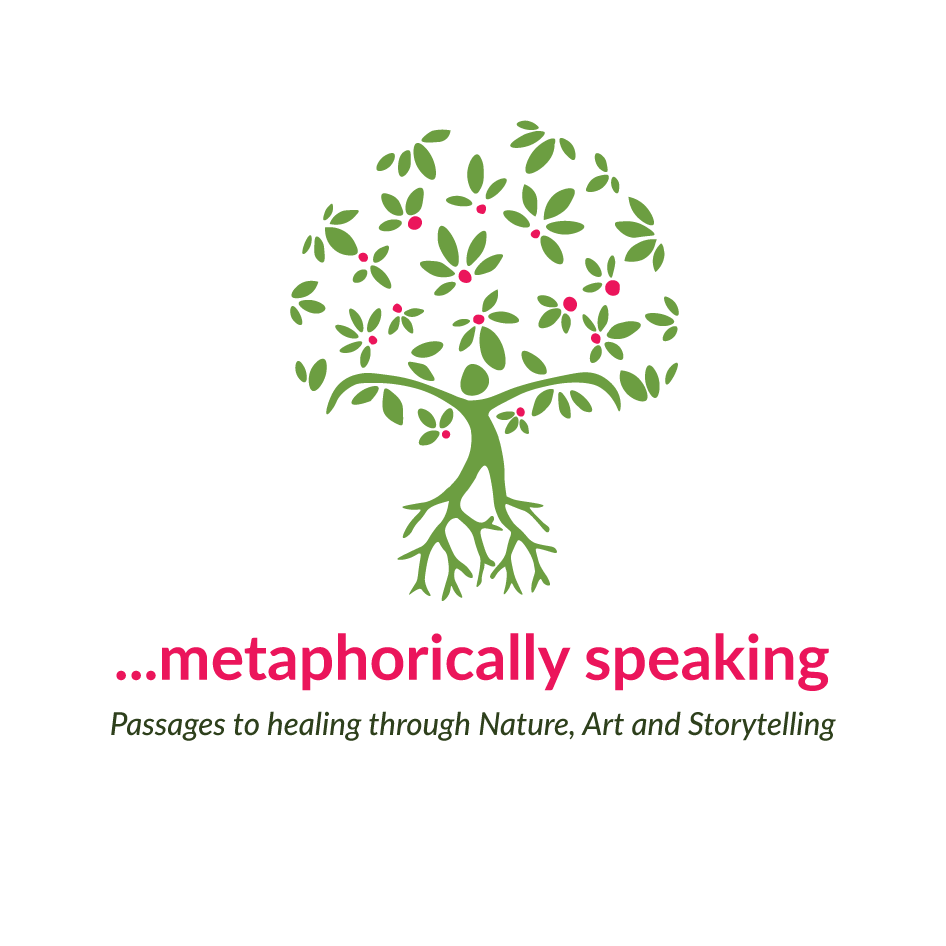 Date:    I would like to: Make a complaint 	 Provide a compliment	  Provide feedback 
Make a suggestionPlease leave your contact details, if you would like a response.Name:  Address:                                                                                                                                                                               Phone:  	Email:  Preferred method of contact:  Mail          	  Email        	 Telephone	 No response requiredProvide details:We appreciate you taking the time to complete this form.  Forms can be posted or emailed at the address provided below.  We will contact you within 2 days of receipt, if you provided your contact details.  Lucy Van Sambeek…metaphorically speakingPO Box 82, Bowraville, NSW, 2449lucy@metaphoricallyspeaking.com.au0417 927 657